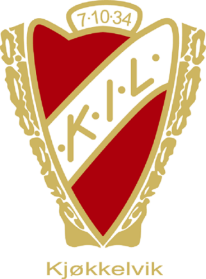 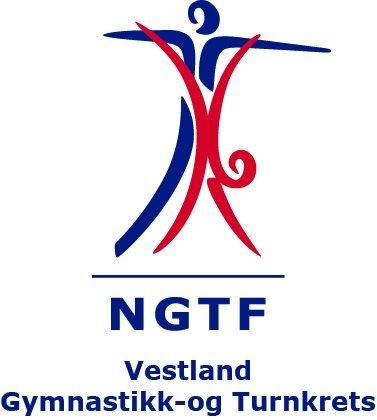 Påmelding til Aspirantkonkurranse 01.10.22Hovedside for påmelding (husk èn påmeldingsside pr tropp):Påmeldingskjema for troppFyll ut postene, et ark pr tropp. Påmeldingskjema for troppFyll ut postene, et ark pr tropp. Kjøkkelvik Idrettslag 
 Postboks 84, 5881 LoddefjordKlubb/ IL / Forening:Klubb/ IL / Forening:Antall tropper Tumbling:Antall tropper Tumbling:StkX 400.-Antall tropper Trampett:Antall tropper Trampett:StkX 400.-Antall tropper FrittståendeAntall tropper FrittståendeStkX 400,-Totalt å betaleTotalt å betaleTotalt å betaleTotalt å betaleTotalt, betales til konto nr.: 3624.34.86984Totalt, betales til konto nr.: 3624.34.86984Totalt, betales til konto nr.: 3624.34.86984Totalt, betales til konto nr.: 3624.34.86984Totalt, betales til konto nr.: 3624.34.86984Kontakt informasjonKontakt informasjonKontakt informasjonKontakt informasjonNavn på kontaktpersonEpost:Telefon nr.:Deltar i (sett et kryss)TumblingTrampett, treningTumblingTumbling, treningFrittståendeFrittstående, treningFornavnEtternavnFødselsdatoDeltar i (sett et kryss)TumblingTrampett, treningTumblingTumbling, treningFrittståendeFrittstående, treningFornavnEtternavnFødselsdato